МУНИЦИПАЛЬНОЕ ОБРАЗОВАНИЕ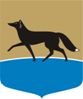 ГОРОДСКОЙ ОКРУГ ГОРОД СУРГУТДУМА ГОРОДА СУРГУТАРЕШЕНИЕПринято на заседании Думы 16 февраля 2017 года№ 74-VI ДГО внесении изменений в решение Думы города от 07.10.2009 
№ 604-IV ДГ «О Положении 
о порядке управления 
и распоряжения имуществом, находящимся в муниципальной собственности»В целях совершенствования порядка распоряжения имуществом, находящимся в муниципальной собственности, в соответствии 
с Федеральным законом от 21.07.2005 № 115-ФЗ «О концессионных соглашениях», статьёй 35 Федерального закона от 06.10.2003 № 131-ФЗ 
«Об общих принципах организации местного самоуправления в Российской Федерации», статьёй 31 Устава муниципального образования городской округ город Сургут Ханты-Мансийского автономного округа – Югры Дума города РЕШИЛА:Внести в решение Думы города от 07.10.2009 № 604-IV ДГ 
«О Положении о порядке управления и распоряжения имуществом, находящимся в муниципальной собственности» (в редакции от 26.12.2016 
№ 52-VI ДГ) изменения согласно приложению к настоящему решению.							               Приложение     к решению Думы города								    от 22.02.2017 № 74-VI ДГИзменения в решение Думы города от 07.10.2009 № 604-IV ДГ 
«О Положении о порядке управления и распоряжения имуществом, находящимся в муниципальной собственности»1.	Часть 3 статьи 4 приложения к решению дополнить абзацами следующего содержания:«утверждает перечень объектов муниципального имущества, 
в отношении которых планируется заключение концессионных соглашений;согласовывает решение о заключении концессионного соглашения 
и его условия».2.	Часть 5 статьи 4 приложения к решению после абзаца четвёртого дополнить абзацем следующего содержания:«формирует перечень объектов, в отношении которых планируется заключение концессионных соглашений, и представляет его в Думу города ежегодно до 01 ноября текущего года».3.	Статью 20 приложения к решению изложить в следующей редакции:«Статья 20.	Передача муниципального имущества 
по концессионному соглашению1.	Муниципальное имущество может быть передано 
по концессионному соглашению в порядке, предусмотренном федеральным законодательством о концессионных соглашениях.2.	Решение о заключении концессионного соглашения принимает Администрация города.3.	Концессионное соглашение от имени муниципального образования заключает Администрация города (далее – концедент).4.	Концедент в соответствии с федеральным законодательством 
о концессионных соглашениях:1)	обеспечивает в установленные сроки организацию и проведение конкурса на право заключения концессионного соглашения; 2)	заключает концессионное соглашение;3)	осуществляет контроль за соблюдением концессионером условий концессионного соглашения.5.	Внесение изменений и дополнений, перемена лиц 
по концессионному соглашению путём уступки требования или перевода долга допускается с согласия концедента по согласованию с Думой города». Председатель Думы города_______________ Н.А. Красноярова«20» февраля 2017 г.Глава города_______________ В.Н. Шувалов«22» февраля 2017 г.